У К Р А Ї Н АТеофіпольська районна радаХмельницької областісьоме скликанняР І Ш Е Н Н Я                        15 березня 2019 року №2-25/2019Про стан законності, боротьби із злочинністю, охорони громадського порядку та результати діяльності Теофіпольського відділення                 поліції Красилівського ВП ГУНП у Хмельницькій області на території Теофіпольського району у 2018 роціВідповідно до пункту 36 частини 1 статті 43 Закону України «Про місцеве самоврядування в Україні» районна рада ВИРІШИЛА: 	Інформацію про стан законності, боротьби із злочинністю, охорони громадського порядку та результати діяльності Теофіпольського відділення                 поліції Красилівського ВП ГУНП у Хмельницькій області на території Теофіпольського району у 2018 році взяти до відома (інформація додається).Голова районної ради				     		            А.Петринюк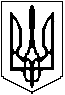 